1 記念日に植える
2 壁面やベランダへツル植物を植栽する。
3 植栽する場合のアドバイス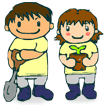 凡例 (独立行政法人環境再生保全機構「大気浄化植樹マニュアル」より)https://www.erca.go.jp/yobou/pamphlet/form/05/archives_584.html#contents1 記念日に植える◇ 新居・転居祝いに ◇ 結婚祝いに ◇ 帯祝いに ◇ 誕生祝いに ◇ 成人祝いに ◇ 卒業祝いに ◇ 退職祝いに （記念植樹にふさわしい木は「社団法人日本植木協会HP」を参照しました。）https://www.ueki.or.jp/sitemap.php?blogid=23&catid=1132 壁面やベランダへツル植物を植栽する屋上緑化や壁面緑化には断熱効果があります。
　ツル植物を利用した緑のカーテンにより、夏場のエアコン使用を30%程度削減することができます。
　ベランダ緑化に適したツル植物(※)は、以下のとおりです。
　この他にも、花が楽しめるツル植物として、アサガオやヤマホロシ、実が楽しめるツル植物として、ニガウリ・ヒョウタン・フウセンカズラ・ヘチマ等があります。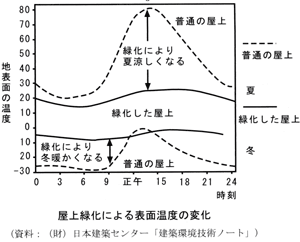 ※独立行政法人環境再生保全機構「大気浄化植樹マニュアル」において、「粒子状汚染物質の捕捉に適した樹種」として分類されたツル植物(注)　ツル植物の大気浄化能力はほとんど調べられていません。大気浄化能力について「高」としたのは、「大気浄化植樹のための樹種リスト」(独立行政法人環境再生保全機構「大気浄化植樹マニュアル」)に記載のある種であり、これ以外の種は劣るという趣旨ではありません。3 植栽する場合のアドバイス・冬の日差しを取り込むため、南向きや西向きには落葉樹を植えましょう。・冬の強い北風を防ぐため、北向きには、常緑樹を植えましょう。・光のあまりあたらない場所や乾燥の強い場所があります。・耐陰性・耐乾性も考慮して植物を選びましょう。<<屋上緑化の注意点>>・土の重さや樹木の生長に伴う重量増加を考慮しましょう。・建物内部への漏水を防ぐため、防水対策をとりましょう。・排水施設が土砂で目詰まりしないよう、気をつけましょう。・風に強い植物、日照の照り返しや乾燥に強い植物を選びましょう。
<<ツル植物の注意点>> ・ツル植物は登はん方式が様々です。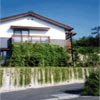 登はん補助が必要か確認しましょう。・吸着型は、コンクリートブロック等、表面に凸凹がある場合は比較的容易に登はんしますが、滑り面の場合は付着が困難なため、ヘゴ等を取り付けるなど、登はん補助が必要です。巻きつる型は、つるが絡まるための足場が必要であり、ネットや格子等の登はん補助が必要です。大気浄化能力大気浄化能力大気浄化能力の高いものから高・中・低の3区分鑑賞性実果実が美しいもの、面白いもの、食用、野鳥誘致に有利なもの鑑賞性花花が美しいもの鑑賞性葉紅葉や芽出しの頃の葉の色が美しいもの、葉の形が面白いもの光の条件(耐陰性)光の条件(耐陰性)日陰を好むもしくは日陰に耐えられるなど日陰に強いものから、陰・中・陽の3区分カキノキカキノキお金をカキ集める。お金をカキ集める。お金をカキ集める。お金をカキ集める。お金をカキ集める。お金をカキ集める。種別種別種別大気浄化能力鑑賞性鑑賞性鑑賞性光の条件種別種別種別大気浄化能力実花葉光の条件落葉高木高木高〇〇陽エンジュエンジュ「幸福の木」と呼ばれ、庭に植えると幸福を呼ぶといわれている。「幸福の木」と呼ばれ、庭に植えると幸福を呼ぶといわれている。「幸福の木」と呼ばれ、庭に植えると幸福を呼ぶといわれている。「幸福の木」と呼ばれ、庭に植えると幸福を呼ぶといわれている。「幸福の木」と呼ばれ、庭に植えると幸福を呼ぶといわれている。「幸福の木」と呼ばれ、庭に植えると幸福を呼ぶといわれている。種別種別種別大気浄化能力鑑賞性鑑賞性鑑賞性光の条件種別種別種別大気浄化能力実花葉光の条件落葉高木高木中〇〇陽ウメウメ松竹梅に数えられ、めでたい樹木。松竹梅に数えられ、めでたい樹木。松竹梅に数えられ、めでたい樹木。松竹梅に数えられ、めでたい樹木。松竹梅に数えられ、めでたい樹木。松竹梅に数えられ、めでたい樹木。種別種別種別大気浄化能力鑑賞性鑑賞性鑑賞性光の条件種別種別種別大気浄化能力実花葉光の条件落葉中木中木中〇〇陽サルスベリサルスベリ真夏に百日以上咲き続ける生命力から、幸せが長く続く。真夏に百日以上咲き続ける生命力から、幸せが長く続く。真夏に百日以上咲き続ける生命力から、幸せが長く続く。真夏に百日以上咲き続ける生命力から、幸せが長く続く。真夏に百日以上咲き続ける生命力から、幸せが長く続く。真夏に百日以上咲き続ける生命力から、幸せが長く続く。種別種別種別大気浄化能力鑑賞性鑑賞性鑑賞性光の条件種別種別種別大気浄化能力実花葉光の条件落葉高木高木高〇陽モモモモ魔除けの木として、女の子の誕生祝いや成人祝いにも。魔除けの木として、女の子の誕生祝いや成人祝いにも。魔除けの木として、女の子の誕生祝いや成人祝いにも。魔除けの木として、女の子の誕生祝いや成人祝いにも。魔除けの木として、女の子の誕生祝いや成人祝いにも。魔除けの木として、女の子の誕生祝いや成人祝いにも。種別種別種別大気浄化能力鑑賞性鑑賞性鑑賞性光の条件種別種別種別大気浄化能力実花葉光の条件落葉高木高木高〇〇陽イチョウイチョウ老木になると「乳柱」と呼ばれる気根を生じるものがあり、
母乳が豊かに出る事を祈った。老木になると「乳柱」と呼ばれる気根を生じるものがあり、
母乳が豊かに出る事を祈った。老木になると「乳柱」と呼ばれる気根を生じるものがあり、
母乳が豊かに出る事を祈った。老木になると「乳柱」と呼ばれる気根を生じるものがあり、
母乳が豊かに出る事を祈った。老木になると「乳柱」と呼ばれる気根を生じるものがあり、
母乳が豊かに出る事を祈った。老木になると「乳柱」と呼ばれる気根を生じるものがあり、
母乳が豊かに出る事を祈った。種別種別種別大気浄化能力鑑賞性鑑賞性鑑賞性光の条件種別種別種別大気浄化能力実花葉光の条件落葉高木高木高〇〇陽クスノキクスノキ枝を切ってもすぐ伸びる生命力から男児の誕生祝いに最適。枝を切ってもすぐ伸びる生命力から男児の誕生祝いに最適。枝を切ってもすぐ伸びる生命力から男児の誕生祝いに最適。枝を切ってもすぐ伸びる生命力から男児の誕生祝いに最適。枝を切ってもすぐ伸びる生命力から男児の誕生祝いに最適。枝を切ってもすぐ伸びる生命力から男児の誕生祝いに最適。種別種別種別大気浄化能力鑑賞性鑑賞性鑑賞性光の条件種別種別種別大気浄化能力実花葉光の条件常緑高木高木中中キリキリ女の子が生まれるとキリを植え、嫁入り時にタンスとして持たせたほど成長が早い。火に強く中の衣装を守る。女の子が生まれるとキリを植え、嫁入り時にタンスとして持たせたほど成長が早い。火に強く中の衣装を守る。女の子が生まれるとキリを植え、嫁入り時にタンスとして持たせたほど成長が早い。火に強く中の衣装を守る。女の子が生まれるとキリを植え、嫁入り時にタンスとして持たせたほど成長が早い。火に強く中の衣装を守る。女の子が生まれるとキリを植え、嫁入り時にタンスとして持たせたほど成長が早い。火に強く中の衣装を守る。女の子が生まれるとキリを植え、嫁入り時にタンスとして持たせたほど成長が早い。火に強く中の衣装を守る。種別種別種別大気浄化能力鑑賞性鑑賞性鑑賞性光の条件種別種別種別大気浄化能力実花葉光の条件落葉高木高木高〇陽ケヤキケヤキ太い根が地中深く伸び、大地にしっかり張る。
樹姿は堂々として「我ここにあり」の気概を示す太い根が地中深く伸び、大地にしっかり張る。
樹姿は堂々として「我ここにあり」の気概を示す太い根が地中深く伸び、大地にしっかり張る。
樹姿は堂々として「我ここにあり」の気概を示す太い根が地中深く伸び、大地にしっかり張る。
樹姿は堂々として「我ここにあり」の気概を示す太い根が地中深く伸び、大地にしっかり張る。
樹姿は堂々として「我ここにあり」の気概を示す太い根が地中深く伸び、大地にしっかり張る。
樹姿は堂々として「我ここにあり」の気概を示す種別種別種別大気浄化能力鑑賞性鑑賞性鑑賞性光の条件種別種別種別大気浄化能力実花葉光の条件落葉高木高木高陽シンジュシンジュ「神樹」は「天国の木(英語名)」の意訳。
天まで届けの願いを込めて。子供の成長を願うときにも。「神樹」は「天国の木(英語名)」の意訳。
天まで届けの願いを込めて。子供の成長を願うときにも。「神樹」は「天国の木(英語名)」の意訳。
天まで届けの願いを込めて。子供の成長を願うときにも。「神樹」は「天国の木(英語名)」の意訳。
天まで届けの願いを込めて。子供の成長を願うときにも。「神樹」は「天国の木(英語名)」の意訳。
天まで届けの願いを込めて。子供の成長を願うときにも。「神樹」は「天国の木(英語名)」の意訳。
天まで届けの願いを込めて。子供の成長を願うときにも。種別種別種別大気浄化能力鑑賞性鑑賞性鑑賞性光の条件種別種別種別大気浄化能力実花葉光の条件落葉高木高木高〇陽ニシキギニシキギやがて錦を飾る日を夢見て。昇進祝い、合格祝いにも。やがて錦を飾る日を夢見て。昇進祝い、合格祝いにも。やがて錦を飾る日を夢見て。昇進祝い、合格祝いにも。やがて錦を飾る日を夢見て。昇進祝い、合格祝いにも。やがて錦を飾る日を夢見て。昇進祝い、合格祝いにも。やがて錦を飾る日を夢見て。昇進祝い、合格祝いにも。種別種別種別大気浄化能力鑑賞性鑑賞性鑑賞性光の条件種別種別種別大気浄化能力実花葉光の条件落葉低木低木高〇〇陰サザンカサザンカ冷涼の季節に、静かさを漂わせる上品な花をつける。
長い間お疲れ様の気持ちを込めて。冷涼の季節に、静かさを漂わせる上品な花をつける。
長い間お疲れ様の気持ちを込めて。冷涼の季節に、静かさを漂わせる上品な花をつける。
長い間お疲れ様の気持ちを込めて。冷涼の季節に、静かさを漂わせる上品な花をつける。
長い間お疲れ様の気持ちを込めて。冷涼の季節に、静かさを漂わせる上品な花をつける。
長い間お疲れ様の気持ちを込めて。冷涼の季節に、静かさを漂わせる上品な花をつける。
長い間お疲れ様の気持ちを込めて。種別種別種別大気浄化能力鑑賞性鑑賞性鑑賞性光の条件種別種別種別大気浄化能力実花葉光の条件常緑中木中木低〇陰サツキサツキ品種も多く、花期も長く、美しい花をゆっくり楽しめる。退職の記念に。品種も多く、花期も長く、美しい花をゆっくり楽しめる。退職の記念に。品種も多く、花期も長く、美しい花をゆっくり楽しめる。退職の記念に。品種も多く、花期も長く、美しい花をゆっくり楽しめる。退職の記念に。品種も多く、花期も長く、美しい花をゆっくり楽しめる。退職の記念に。品種も多く、花期も長く、美しい花をゆっくり楽しめる。退職の記念に。種別種別種別大気浄化能力鑑賞性鑑賞性鑑賞性光の条件種別種別種別大気浄化能力実花葉光の条件常緑低木低木中〇〇陽ユズリハユズリハ後進に道を譲り、人生の新しいスタートを切る。勇退の記念に。後進に道を譲り、人生の新しいスタートを切る。勇退の記念に。後進に道を譲り、人生の新しいスタートを切る。勇退の記念に。後進に道を譲り、人生の新しいスタートを切る。勇退の記念に。後進に道を譲り、人生の新しいスタートを切る。勇退の記念に。後進に道を譲り、人生の新しいスタートを切る。勇退の記念に。種別種別種別大気浄化能力鑑賞性鑑賞性鑑賞性光の条件種別種別種別大気浄化能力実花葉光の条件常緑高木高木低〇陰樹種種別大気浄化能力鑑賞性鑑賞性鑑賞性ツルの特性光の条件樹種種別大気浄化能力実花葉ツルの特性光の条件サネカズラ(ビナンカズラ)常緑高〇〇〇巻きつる陰ムベ(トキワアケビ)常緑高〇〇〇巻きつる陰セイヨウキヅタ(ヘデラ類)常緑高〇吸着陰キヅタ(フユヅタ)常緑高〇吸着陰テイカカズラ常緑高〇〇吸着陽ノウゼンカズラ落葉高〇吸着陽アケビ落葉高〇〇〇巻きつる中ツタ落葉〇巻きつる陰ツルバラ落葉〇巻きつる陽つる植物による壁面緑化